Vereniging Dorpsbelangen Wachtum e.o.

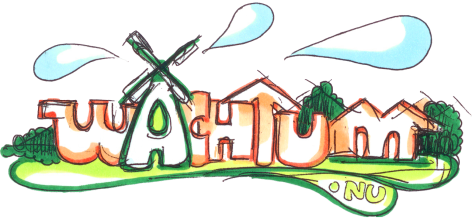 Aanvraag dorpsbudget	
1. 	Aanvrager2.	Welk initiatief wilt u nemen?
Beschrijf wat u wilt doen en wanneer. 3. 	Voor wie is uw initiatief bedoeld?4. 	Geef aan welke raakvlakken uw aanvraag heeft met de Dorpsvisie5.	Wat kost uw initiatief? 
Geef een begroting van de kosten van uw initiatief, hoe deze kosten worden gedekt en welk ondersteuningsbudget u van het dorpsbudget vraagt. Hoe worden de eventuele tekorten gefinancierd.Aangevraagde bedragen graag incl. BTW vermelden!Let op!Het toe te kennen bedrag is maximaal € 1.000,-om het budget voor meerdere verenigingen toegankelijk te houden. Mocht er geld overblijven dan wordt door de ALV besloten of voor projecten een hogere bijdrage kan worden geleverd.Het toegekende bedrag moet in het jaar van toekenning besteed worden. Het mag niet gereserveerd worden voor een komend jaar!6.	Heeft u elders subsidie en/of fondsen aangevraagd. Zo ja, bij wie en wat is dat stand van zaken.7. 	SubsidiebedragOndertekening aanvragerNaam organisatieNaam contactpersoonFunctie binnen de organisatieAdresPostcodePlaatsTelefoonnummerE-mailadresIBANUitgavenInkomstenTotaal				Totaal			Ruimte voor toelichting op de begrotingNaamDatumPlaatsHandtekening